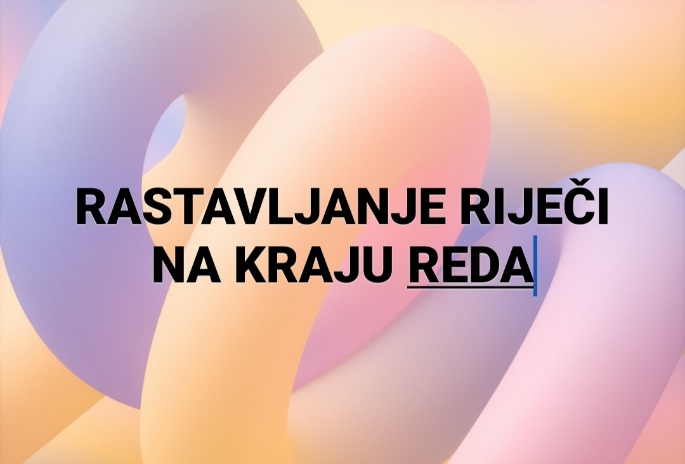 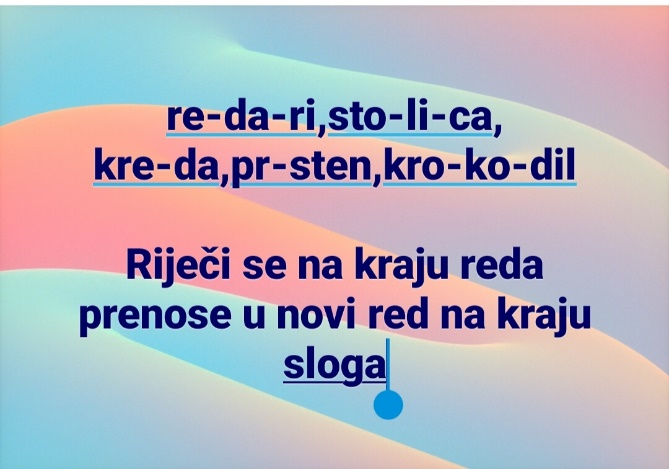 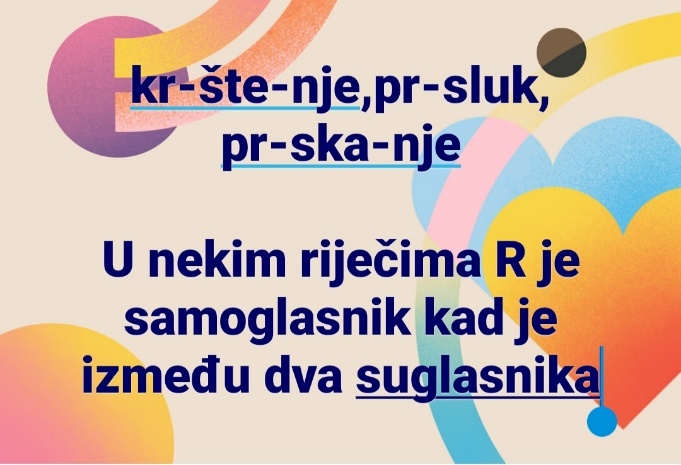 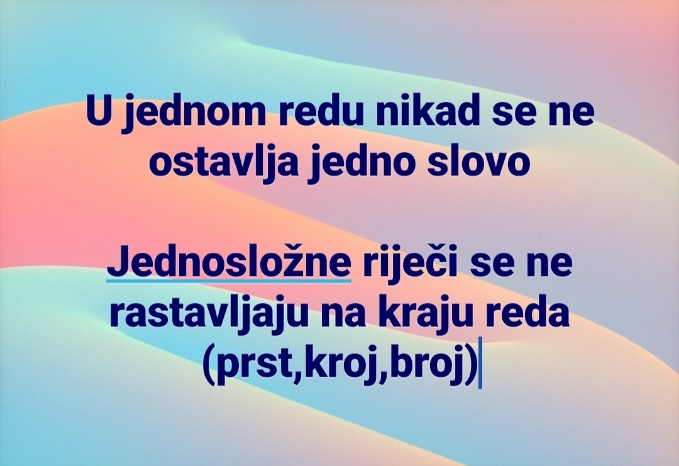 ZADATAK:1.Date riječi rastavi na slogove:tabla - cvijet - slanina –pršuta –miris – plač -kuče –prozor - 2.Zaokruži tačno rastavljene riječi:pro-gno-za,          pri-vre-da,          dječ-aci,          treš-nje,            kr-st3.Od datih slova sastavi riječi:nje – spre - ma                    ________________vo – knji – đa – go              ________________bi – ja – sta – za – li – ci     ________________da – pre – nje – va              ________________na – zak – pro – la              ________________